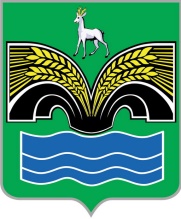 АДМИНИСТРАЦИЯСЕЛЬСКОГО ПОСЕЛЕНИЯ КРАСНЫЙ ЯРМУНИЦИПАЛЬНОГО РАЙОНА КРАСНОЯРСКИЙ САМАРСКОЙ ОБЛАСТИПОСТАНОВЛЕНИЕот «11» декабря 2023 года № 187Об утверждении документации по планировке территории в границах сельского поселения Красный Яр муниципального района Красноярский Самарской области для развития территории в целях обеспечения земельными участками многодетных семейВ соответствии со статьями 41 – 43, 46 Градостроительного кодекса Российской Федерации, руководствуясь статьей 28 Федерального закона от 06.10.2003 № 131-ФЗ «Об общих принципах организации местного самоуправления в Российской Федерации», статьей 3 Закона Самарской области «О градостроительной деятельности на территории Самарской области», Уставом сельского поселения Красный Яр муниципального района Красноярский Самарской области, Правилами землепользования и застройки сельского поселения Красный Яр муниципального района Красноярский Самарской области, утвержденных решением Собрания представителей сельского поселения Красный Яр муниципального района Красноярский Самарской области от 22.07.2013 №45, учитывая протокол публичных слушаний по проекту документации по планировке территории в границах кадастрового квартала 63:26:0701037, находящегося в северо-восточной части поселка Кириллинский муниципального района Красноярский Самарской области от 11.12.2023 года и заключение о результатах публичных слушаний от 11.12.2023 года, Администрация сельского поселения Красный Яр ПОСТАНОВЛЯЕТ:1. Утвердить документацию по планировке территории в составе проекта планировки территории и проекта межевания территории площадью 60 га в границах кадастрового квартала 63:26:0701037, находящегося в северо-восточной части поселка Кириллинский сельского поселения Красный Яр муниципального района Красноярский Самарской области для развития территории в целях обеспечения земельными участками граждан, имеющим трех и более детей, в соответствии со ст. 39.5 ЗК РФ, п. 10 ст. 9 Закона Самарской области от 11.03.2005 № 94-ГД «О земле», Закона Самарской области «О порядке постановки на учет граждан, имеющих трех и более детей, желающих бесплатно приобрести сформированные земельные участки из земель, находящихся в государственной или муниципальной собственности» от 13 апреля 2015 года № 37-ГД.2. Опубликовать настоящее постановление с приложением документации по планировке территории в газете «Планета Красный Яр».3. Разместить настоящее постановление, проект планировки территории и проект межевания территории на официальном сайте Администрации сельского поселения Красный Яр муниципального района Красноярский Самарской области http://kryarposelenie.ru.          4. Настоящее постановление вступает в силу со дня его официального опубликования.         5. Назначить ответственным лицом за исполнением данного постановления заместителя Главы сельского поселения Красный Яр В.В. Серебрякова.Глава сельского поселения Красный Ярмуниципального района Красноярский Самарской области                                                                                     А.Г. Бушов